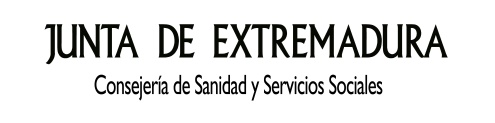 Dirección General de Servicios Sociales, Infancia y FamiliasANEXO IIPROGRAMA PARA EL QUE SE SOLICITA LA SUBVENCIÓN(*Quedan excluidas las imputaciones de gastos que supongan la adquisición de bienes de naturaleza inventariable y aquellos que tengan el carácter de amortizables; las nóminas, cuotas de seguridad social, dietas y desplazamientos del personal que la entidad tenga contratado o contrate durante la vigencia del programa; las becas o cheques a beneficiarios de actividades desarrolladas; gastos derivados del suministro de agua, electricidad y gas, de los servicios de telecomunicaciones (teléfono, internet, telegramas y burofax), de la comunidad de vecinos y demás referentes al inmueble de la sede o delegación de la entidad; y demás previstos en el art. 12.4 Decreto 93/2013, de 4de junio).(**Se especificará el gasto concreto directamente relacionado con la actividad subvencionada en cada celda y conforme al listado previsto en el artículo 12.2 y 3 del Decreto 93/2013, de 4de junio).Como representante legal de la entidad y en nombre de ella, DECLARO la veracidad de los datos consignados en este PROGRAMA y en el resto de documentación que se acompaña, responsabilizándome de la misma, con objeto de unir al expediente de solicitud de subvención para la financiación de programas de inclusión social para colectivos en situación o riesgo de exclusión social convocadas por la Consejería de Sanidad y Servicios Sociales de la Junta de Extremadura.En _____ , a _ de ________ de 20____.(Firma digital del representante legal)A LA SECRETARIA GENERAL DE LA CONSEJERÍA DE SANIDAD Y SERVICIOS SOCIALESA) DATOS RELATIVOS A LA ENTIDAD SOLICITANTE PARA EL DESARROLLO DEL PROGRAMA DE PROMOCIÓN DEL VOLUNTARIADO SOCIAL EN LA COMUNIDAD AUTÓNOMA DE EXTREMADURA. MÁXIMO 50 PUNTOS.A) DATOS RELATIVOS A LA ENTIDAD SOLICITANTE PARA EL DESARROLLO DEL PROGRAMA DE PROMOCIÓN DEL VOLUNTARIADO SOCIAL EN LA COMUNIDAD AUTÓNOMA DE EXTREMADURA. MÁXIMO 50 PUNTOS.PUNTUACIÓN TOTAL OBTENIDA (a completar por la administración) Entidad solicitanteNIF1- Colectivo/s a los que la entidad dirige su atención social según sus estatutos. MÁXIMO 12 PUNTOS. 1- Colectivo/s a los que la entidad dirige su atención social según sus estatutos. MÁXIMO 12 PUNTOS. 1- Colectivo/s a los que la entidad dirige su atención social según sus estatutos. MÁXIMO 12 PUNTOS. 1- Colectivo/s a los que la entidad dirige su atención social según sus estatutos. MÁXIMO 12 PUNTOS. Marcar con X por la entidadPara su valoración y ponderación se tendrá en cuenta los estatutos de la entidad donde conste uno o varios de los siguientes colectivos:Puntos obtenidos (a completar por la administración):La entidad dirige su atención social a uno o varios de los siguientes colectivos.12 puntos.La entidad dirige su atención social a uno o varios de los siguientes colectivos.12 puntos.La entidad dirige su atención social a uno o varios de los siguientes colectivos.12 puntos.La entidad dirige su atención social a uno o varios de los siguientes colectivos.12 puntos.Personas sin hogar o sin techo, así como aquellas que no tienen sus necesidades básicas cubiertas. 12 puntos.Personas sin hogar o sin techo, así como aquellas que no tienen sus necesidades básicas cubiertas. 12 puntos.Personas sin hogar o sin techo, así como aquellas que no tienen sus necesidades básicas cubiertas. 12 puntos.Personas inmigrantes. 12 puntos.Personas inmigrantes. 12 puntos.Personas inmigrantes. 12 puntos.Minorías étnicas. 12 puntos.Minorías étnicas. 12 puntos.Minorías étnicas. 12 puntos.Menores, familias y mujeres en situación o riesgo de exclusión social. 12 puntos.Menores, familias y mujeres en situación o riesgo de exclusión social. 12 puntos.Menores, familias y mujeres en situación o riesgo de exclusión social. 12 puntos.Personas reclusas o exreclusas. 12 puntos.Personas reclusas o exreclusas. 12 puntos.Personas reclusas o exreclusas. 12 puntos.Colectivo de personas lesbianas, gays, bisexuales y transexuales. 12 puntos.Colectivo de personas lesbianas, gays, bisexuales y transexuales. 12 puntos.Colectivo de personas lesbianas, gays, bisexuales y transexuales. 12 puntos.Víctimas del terrorismo. 12 puntos.Víctimas del terrorismo. 12 puntos.Víctimas del terrorismo. 12 puntos.La entidad dirige su atención social a otros colectivos distintos a los anteriores. 6 puntos. (especificar):La entidad dirige su atención social a otros colectivos distintos a los anteriores. 6 puntos. (especificar):La entidad dirige su atención social a otros colectivos distintos a los anteriores. 6 puntos. (especificar):La entidad dirige su atención social a otros colectivos distintos a los anteriores. 6 puntos. (especificar):_____________________________________________2- Número de personas voluntarias con las que cuenta la entidad. MÁXIMO 11 PUNTOS.2- Número de personas voluntarias con las que cuenta la entidad. MÁXIMO 11 PUNTOS.2- Número de personas voluntarias con las que cuenta la entidad. MÁXIMO 11 PUNTOS.2- Número de personas voluntarias con las que cuenta la entidad. MÁXIMO 11 PUNTOS.Marcar con X por la entidadPara su valoración y ponderación se tendrá en cuenta el Certificado de la persona que ocupa la secretaría de la entidad en el que conste el número de personas voluntarias inscritas en su registro de altas y bajas que la entidad solicitante aporte con la solicitud.Puntos obtenidos (a completar por la administración):Más de 100 personas voluntarias. 11 puntos.Más de 100 personas voluntarias. 11 puntos.Más de 100 personas voluntarias. 11 puntos.Entre 50 y 100 personas voluntarias. 9 puntos.Entre 50 y 100 personas voluntarias. 9 puntos.Entre 50 y 100 personas voluntarias. 9 puntos.Entre 20 y 49 personas voluntarias. 7 puntos.Entre 20 y 49 personas voluntarias. 7 puntos.Entre 20 y 49 personas voluntarias. 7 puntos.Menos de 20 personas voluntarias. 5 puntos.Menos de 20 personas voluntarias. 5 puntos.Menos de 20 personas voluntarias. 5 puntos.3- Integración de la entidad en una entidad privada sin ánimo de lucro de ámbito autonómico entre cuyos fines se encuentren la promoción, atención y/o fomento del voluntariado en Extremadura. 10 PUNTOS.3- Integración de la entidad en una entidad privada sin ánimo de lucro de ámbito autonómico entre cuyos fines se encuentren la promoción, atención y/o fomento del voluntariado en Extremadura. 10 PUNTOS.3- Integración de la entidad en una entidad privada sin ánimo de lucro de ámbito autonómico entre cuyos fines se encuentren la promoción, atención y/o fomento del voluntariado en Extremadura. 10 PUNTOS.3- Integración de la entidad en una entidad privada sin ánimo de lucro de ámbito autonómico entre cuyos fines se encuentren la promoción, atención y/o fomento del voluntariado en Extremadura. 10 PUNTOS.Marcar con X por la entidadPara su valoración y ponderación se tendrá en cuenta el Certificado de la persona que ocupa la secretaría de la plataforma provincial del voluntariado donde se confirme que la entidad solicitante está integrada en la misma que la entidad solicitante aporte con la solicitud.Puntos obtenidos (a completar por la administración):La entidad está integrada en una entidad privada sin ánimo de lucro de ámbito autonómico entre cuyos fines se encuentre la promoción, atención y/o fomento del voluntariado en Extremadura: _________________________ (denominación de la entidad a la que pertenece). 10 puntos.La entidad está integrada en una entidad privada sin ánimo de lucro de ámbito autonómico entre cuyos fines se encuentre la promoción, atención y/o fomento del voluntariado en Extremadura: _________________________ (denominación de la entidad a la que pertenece). 10 puntos.La entidad está integrada en una entidad privada sin ánimo de lucro de ámbito autonómico entre cuyos fines se encuentre la promoción, atención y/o fomento del voluntariado en Extremadura: _________________________ (denominación de la entidad a la que pertenece). 10 puntos.La entidad NO está integrada en ninguna entidad privada sin ánimo de lucro de ámbito autonómico o, aun estando integrada, no se encuentra entre los fines de esta la promoción, atención y/o fomento del voluntariado en Extremadura. 0 puntos.La entidad NO está integrada en ninguna entidad privada sin ánimo de lucro de ámbito autonómico o, aun estando integrada, no se encuentra entre los fines de esta la promoción, atención y/o fomento del voluntariado en Extremadura. 0 puntos.La entidad NO está integrada en ninguna entidad privada sin ánimo de lucro de ámbito autonómico o, aun estando integrada, no se encuentra entre los fines de esta la promoción, atención y/o fomento del voluntariado en Extremadura. 0 puntos.4- Ejecución de programas o actuaciones de promoción del voluntariado social en el Comunidad Autónoma de Extremadura financiados o cofinanciados por entidades públicas y/u obras sociales. MÁXIMO 8 PUNTOS.4- Ejecución de programas o actuaciones de promoción del voluntariado social en el Comunidad Autónoma de Extremadura financiados o cofinanciados por entidades públicas y/u obras sociales. MÁXIMO 8 PUNTOS.4- Ejecución de programas o actuaciones de promoción del voluntariado social en el Comunidad Autónoma de Extremadura financiados o cofinanciados por entidades públicas y/u obras sociales. MÁXIMO 8 PUNTOS.4- Ejecución de programas o actuaciones de promoción del voluntariado social en el Comunidad Autónoma de Extremadura financiados o cofinanciados por entidades públicas y/u obras sociales. MÁXIMO 8 PUNTOS.Marcar con X por la entidadPara su valoración y ponderación se tendrá en cuenta los convenios, resoluciones u otros documentos que acrediten la concesión de financiación pública y/o de obras sociales para el desarrollo de programas o actividades de promoción del voluntariado social en la Comunidad Autónoma de Extremadura de las dos últimas anualidades, así como las correspondientes memorias de ejecución que la entidad solicitante aporte con la solicitud.Puntos obtenidos (a completar por la administración):La entidad ha ejecutado, en las últimas dos anualidades, programas o actividades de promoción del voluntariado social en la Comunidad Autónoma de Extremadura financiados o cofinanciados por entidades públicas y/u obras sociales. 8 puntos.La entidad ha ejecutado, en las últimas dos anualidades, programas o actividades de promoción del voluntariado social en la Comunidad Autónoma de Extremadura financiados o cofinanciados por entidades públicas y/u obras sociales. 8 puntos.La entidad ha ejecutado, en las últimas dos anualidades, programas o actividades de promoción del voluntariado social en la Comunidad Autónoma de Extremadura financiados o cofinanciados por entidades públicas y/u obras sociales. 8 puntos.La entidad ha ejecutado, en la última anualidad, programas o actuaciones de promoción del voluntariado social en la Comunidad Autónoma de Extremadura financiados o cofinanciados por entidades públicas y/u obras sociales. 4 puntos.La entidad ha ejecutado, en la última anualidad, programas o actuaciones de promoción del voluntariado social en la Comunidad Autónoma de Extremadura financiados o cofinanciados por entidades públicas y/u obras sociales. 4 puntos.La entidad ha ejecutado, en la última anualidad, programas o actuaciones de promoción del voluntariado social en la Comunidad Autónoma de Extremadura financiados o cofinanciados por entidades públicas y/u obras sociales. 4 puntos.La entidad NO ha ejecutado, en las últimas dos anualidades, programas o actuaciones de promoción del voluntariado social en la Comunidad Autónoma de Extremadura financiados o cofinanciados por entidades públicas ni por obras sociales. 0 puntos.La entidad NO ha ejecutado, en las últimas dos anualidades, programas o actuaciones de promoción del voluntariado social en la Comunidad Autónoma de Extremadura financiados o cofinanciados por entidades públicas ni por obras sociales. 0 puntos.La entidad NO ha ejecutado, en las últimas dos anualidades, programas o actuaciones de promoción del voluntariado social en la Comunidad Autónoma de Extremadura financiados o cofinanciados por entidades públicas ni por obras sociales. 0 puntos.5- Innovación en los procesos de comunicación y difusión. 4 PUNTOS.5- Innovación en los procesos de comunicación y difusión. 4 PUNTOS.5- Innovación en los procesos de comunicación y difusión. 4 PUNTOS.5- Innovación en los procesos de comunicación y difusión. 4 PUNTOS.Marcar con X por la entidadPara su valoración y ponderación se tendrá en cuenta los enlaces de la página web, blog o perfil en redes sociales y profesionales que indique la entidad solicitante y según comprobación de oficio por el órgano gestor:Puntos obtenidos (a completar por la administración):La entidad cuenta con página web, blog o perfil en algunas de las redes sociales y profesionales, como instrumentos de comunicación y difusión. 4 puntos.Indicar enlaces: ________________La entidad cuenta con página web, blog o perfil en algunas de las redes sociales y profesionales, como instrumentos de comunicación y difusión. 4 puntos.Indicar enlaces: ________________La entidad cuenta con página web, blog o perfil en algunas de las redes sociales y profesionales, como instrumentos de comunicación y difusión. 4 puntos.Indicar enlaces: ________________La entidad NO cuenta con página web, blog o perfil en ninguna de las redes sociales y profesionales, como instrumentos de comunicación y difusión. 0 puntos.La entidad NO cuenta con página web, blog o perfil en ninguna de las redes sociales y profesionales, como instrumentos de comunicación y difusión. 0 puntos.La entidad NO cuenta con página web, blog o perfil en ninguna de las redes sociales y profesionales, como instrumentos de comunicación y difusión. 0 puntos.6- Sistemas de control y calidad. 3 PUNTOS.6- Sistemas de control y calidad. 3 PUNTOS.6- Sistemas de control y calidad. 3 PUNTOS.6- Sistemas de control y calidad. 3 PUNTOS.Marcar con X por la entidadPara su valoración y ponderación se tendrá en cuenta los Certificados de control y calidad en base a la Norma ONG con calidad, ISO 9001:2018, EFQM u otros sistemas de calidad propios de la entidad que garantizan el control de los procesos y programas, en los que se indique el alcance territorial de los mismos cuando se trate de entidades de ámbito estatal con delegación en la Comunidad Autónoma de Extremadura que la entidad solicitante aporte con la solicitud.Puntos obtenidos (a completar por la administración):La entidad cuenta con certificados de control y calidad en base a la Norma ONG con calidad, ISO 9001:2018, EFQM u otros sistemas de calidad y/o control externo de auditorías que garantizan el control de los procesos y programas. (Acompañar los certificados de control y calidad). 3 puntos.La entidad cuenta con certificados de control y calidad en base a la Norma ONG con calidad, ISO 9001:2018, EFQM u otros sistemas de calidad y/o control externo de auditorías que garantizan el control de los procesos y programas. (Acompañar los certificados de control y calidad). 3 puntos.La entidad cuenta con certificados de control y calidad en base a la Norma ONG con calidad, ISO 9001:2018, EFQM u otros sistemas de calidad y/o control externo de auditorías que garantizan el control de los procesos y programas. (Acompañar los certificados de control y calidad). 3 puntos.La entidad NO cuenta con ninguno de los certificados de control y calidad a los que se refiere el punto anterior.La entidad NO cuenta con ninguno de los certificados de control y calidad a los que se refiere el punto anterior.La entidad NO cuenta con ninguno de los certificados de control y calidad a los que se refiere el punto anterior.7- Inscripción en el Registro Central de Entidades del Voluntariado Social adscrito a la Dirección General de Servicios Sociales, Infancia y Familias. 2 PUNTOS. 7- Inscripción en el Registro Central de Entidades del Voluntariado Social adscrito a la Dirección General de Servicios Sociales, Infancia y Familias. 2 PUNTOS. 7- Inscripción en el Registro Central de Entidades del Voluntariado Social adscrito a la Dirección General de Servicios Sociales, Infancia y Familias. 2 PUNTOS. 7- Inscripción en el Registro Central de Entidades del Voluntariado Social adscrito a la Dirección General de Servicios Sociales, Infancia y Familias. 2 PUNTOS. Marcar con X por la entidadPara su valoración y ponderación el órgano gestor comprobará de oficio la inscripción en el Registro General de Entidades del Voluntariado Social.Puntos obtenidos (a completar por la administración):La entidad está inscrita en el Registro Central de Entidades del Voluntariado Social de Extremadura.La entidad está inscrita en el Registro Central de Entidades del Voluntariado Social de Extremadura.La entidad está inscrita en el Registro Central de Entidades del Voluntariado Social de Extremadura.La entidad NO está inscrita en el Registro Central de Entidades del Voluntariado Social de Extremadura.La entidad NO está inscrita en el Registro Central de Entidades del Voluntariado Social de Extremadura.La entidad NO está inscrita en el Registro Central de Entidades del Voluntariado Social de Extremadura.4PRESUPUESTO DE INGRESOS Y GASTOS DEL PROGRAMAPRESUPUESTO DE INGRESOS Y GASTOS DEL PROGRAMAPRESUPUESTO DE INGRESOS Y GASTOS DEL PROGRAMAPRESUPUESTO DE INGRESOS Y GASTOS DEL PROGRAMAPRESUPUESTO DE INGRESOS Y GASTOS DEL PROGRAMAPRESUPUESTO DE INGRESOS Y GASTOS DEL PROGRAMAPRESUPUESTO DE INGRESOS Y GASTOS DEL PROGRAMAIngresos (€)(Según se indica en la solicitud)Ingresos (€)(Según se indica en la solicitud)Ingresos (€)(Según se indica en la solicitud)Ingresos (€)(Según se indica en la solicitud)Ingresos (€)(Según se indica en la solicitud)Ingresos (€)(Según se indica en la solicitud)Ingresos (€)(Según se indica en la solicitud)Ingresos (€)(Según se indica en la solicitud)Consejería de Sanidad y Servicios Sociales (importe subvención que solicita)Consejería de Sanidad y Servicios Sociales (importe subvención que solicita)Consejería de Sanidad y Servicios Sociales (importe subvención que solicita)Consejería de Sanidad y Servicios Sociales (importe subvención que solicita)Consejería de Sanidad y Servicios Sociales (importe subvención que solicita)Aportación económica de la entidad al programa con fondos propios Aportación económica de la entidad al programa con fondos propios Aportación económica de la entidad al programa con fondos propios Aportación económica de la entidad al programa con fondos propios Aportación económica de la entidad al programa con fondos propios Otras fuentes de financiación pública o privada -cofinanciación- (especificar procedencia según anexo III)Otras fuentes de financiación pública o privada -cofinanciación- (especificar procedencia según anexo III)Otras fuentes de financiación pública o privada -cofinanciación- (especificar procedencia según anexo III)Otras fuentes de financiación pública o privada -cofinanciación- (especificar procedencia según anexo III)Otras fuentes de financiación pública o privada -cofinanciación- (especificar procedencia según anexo III)TotalTotalTotalTotalTotalGastos (€) Gastos (€) Gastos (€) Gastos (€) Gastos (€) Gastos (€) Gastos (€) Gastos (€) Gasto de actividades del programa*Gasto de actividades del programa*Gasto de actividades del programa*Gasto de actividades del programa*Gasto de actividades del programa*Gasto de actividades del programa*Gasto de actividades del programa*Gasto de actividades del programa*Denominación de la actividadDenominación de la actividadDesglose del gasto de la actividad por concepto**Importe total Con cargo a la subvención solicitada a la Consejería de Sanidad y Servicios SocialesCon cargo a la subvención solicitada a la Consejería de Sanidad y Servicios SocialesCon cargo a aportación económica de fondos propios Con cargo a otras fuentes de financiación1. 1. 1. 1. 1. 1. 2. 2. 2. 2. 2. 2. 3. 3. 3. 3. 3. 3. 4. 4. 4. 4. 4. 4. 5. 5. 5. 5. 5. 5. Total Gastos PrevistosTotal Gastos PrevistosTotal Gastos Previstos